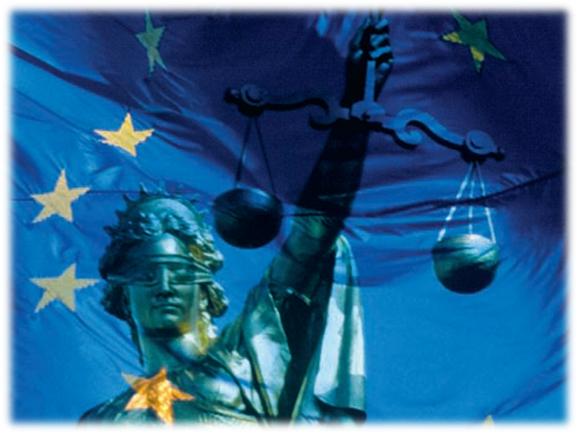 Nádej pre obete Európsky deň obetí kriminality 2015pod záštitou Eriky Jurinovej, podpredsedníčky NR SRa Tomáša Boreca, ministra spravodlivosti SRodborný garant: Janka Šípošová, poslankyňa NR SRBratislava, 27. február 201509:30 – 13:30kinosála Národnej rady SR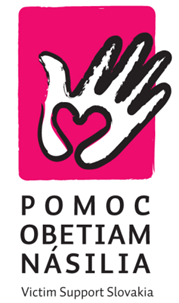 Otvorenie:Erika Jurinová, podpredsedníčka Národnej rady SRPríhovory:Věra Jourová, komisárka EK pre spravodlivosť, spotrebiteľskú politiku a rovnosť pohlavíBranislav Škripek, poslanec Európskeho parlamentuBlok 1:Janka Šípošová, poslankyňa NR SR a zakladateľka o.z. Pomoc obetiam násilia	Postavenie a ochrana práv obetí u nás v EurópeJuraj Palúš, generálny riaditeľ Sekcie legislatívy Ministerstva spravodlivosti SR	Transpozícia Smernice EP a Rady  2012/29/EÚ ktorou sa stanovujú minimálne normy v oblasti práv, podpory a ochrany obetí trestných činovTlačový brífing + prestávka 10:30 – 11:00Blok 2:Lucia Kurilovská, rektorka Akadémie Policajného zboru SR	Možnosti riešenia postavenia obetí aj v kontexte restoratívnej spravodlivostiSlávka Karkošková, zakladateľka a riaditeľka o.z. ASCEND	Obete sexuálneho zneužívania – osobitne zraniteľné obete Tibor Gašpar, prezident Policajného zboru SR	Vykázanie zo spoločného obydlia ako nástroj prevencie násilia páchaného blízkou osobouDarina Švábyová, prokurátorka trestného odboru Generálnej prokuratúry SR	Potreba zmeny v prístupe k obetiam trestných činov